Ресурсоснабжающие организацииВодоснабжение: ГУП СО «Облводоресурс» - «Ершовский»1. Протяженность водопроводных сетей –  в г Ершове2. Количество обслуживаемых абонентов – 23653 чел.;3. Водопроводные очистные сооружения – 1 шт., проектная мощность 20 тыс. м³ в сутки, фактически подается 7,6 тыс. м³ в сутки;4. Подключено к водопроводным сетям филиала 9660 абонентов, без воды в доме проживает 1911 абонентов, мощности подключения данных абонентов к водопроводным сетям имеются;5. Протяженность канализационных сетей -  в г. Ершове;6. Количество обслуживаемых абонентов – 9862 чел.7. Горячее водоснабжение потребителям осуществляет теплоснабжающая организация МУП «Городское хозяйство» путем подогрева холодной воды, подаваемой филиалом ГУП СО «Облводоресурс» - «Ершовский» и, качество которой соответствует Сан ПиН 2.1.4.1074-1.8. Проверка качества питьевой воды: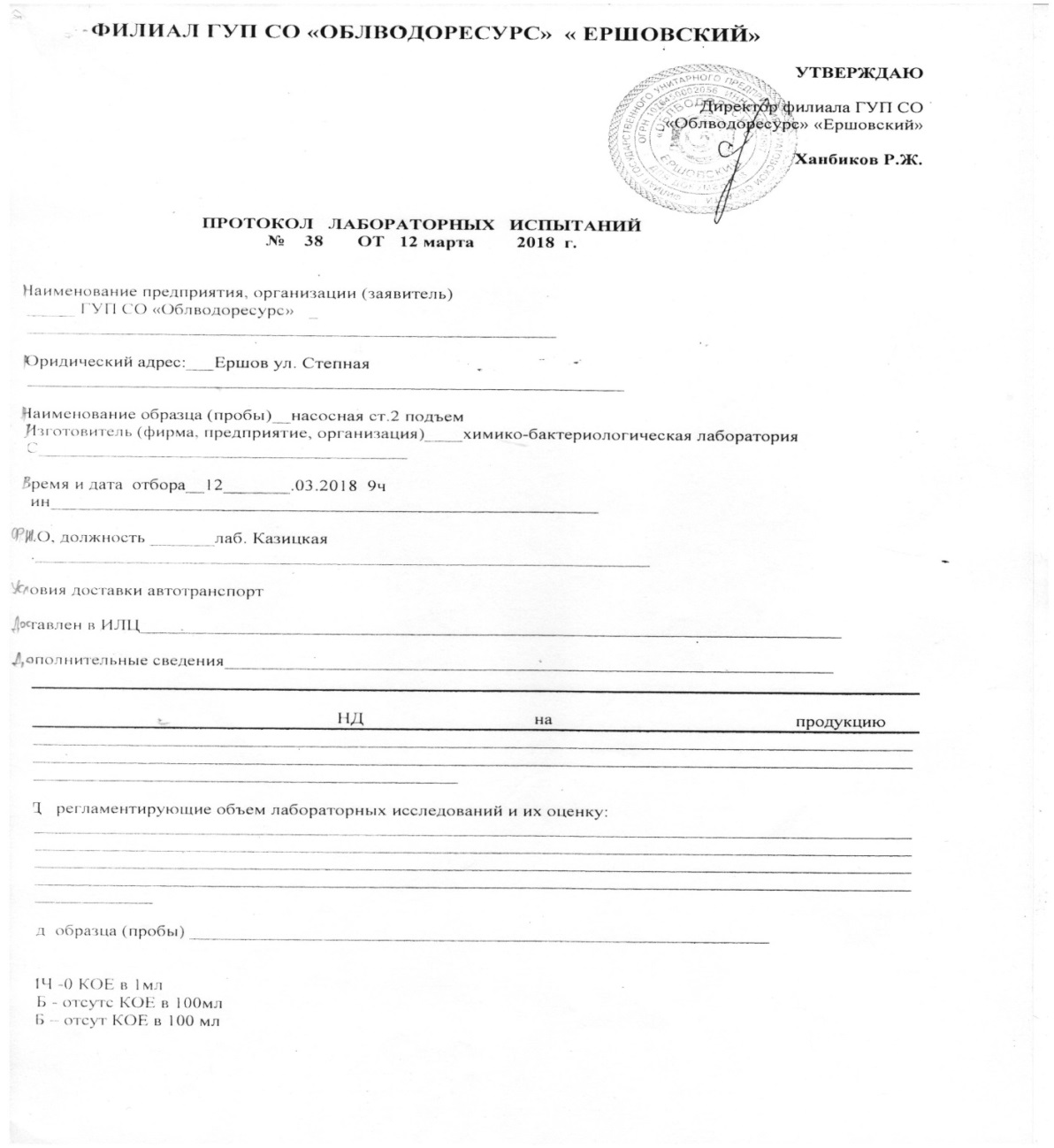 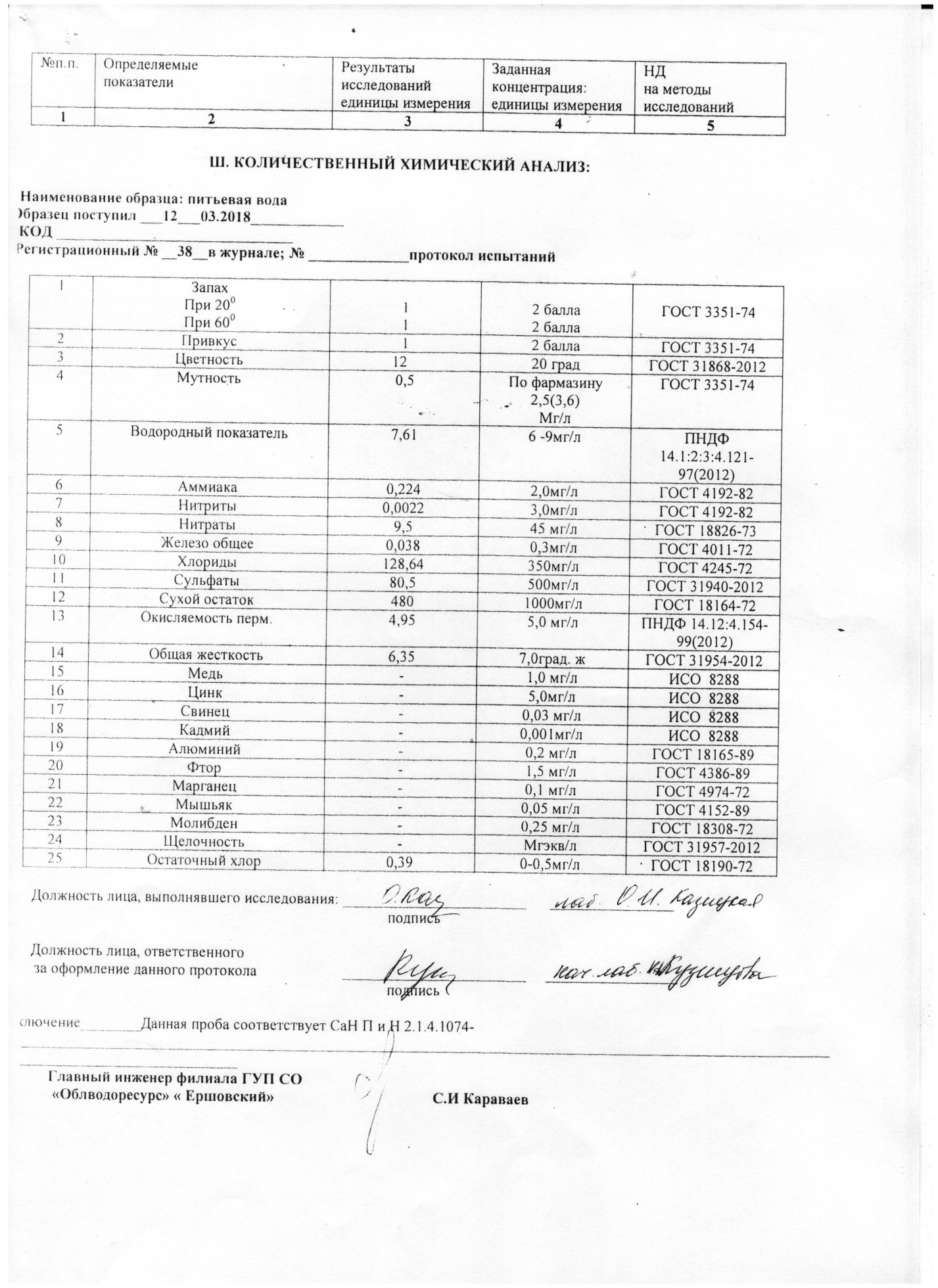 